                                                            ESCUELA NACIONAL PREPARATORIA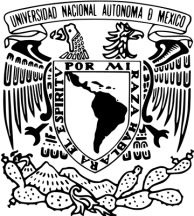 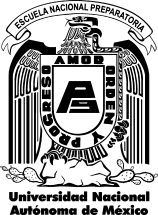                               PLANTEL 9 “PEDRO DE ALBA”                          SOLICITUD DE ACTIVIDADES EXTRACURRICULARES                              CICLO ESCOLAR 2023-2024Las actividades deberán desarrollarse serán de manera presencial o  virtual, utilizando los medios físicos y digitales que mejor se adapten a la actividad académica. Adjuntar y enviar por correo electrónico ( academicap9@enp.unam.mx), la muestra de  los recursos físicos o digitales empleados para la difusión de la actividad. NOMBRE DEL PROFESOR(ES) RESPONSABLE(S) Y ORGANIZADOR(ES):NOMBRE DEL PROFESOR(ES) RESPONSABLE(S) Y ORGANIZADOR(ES):NOMBRE DEL PROFESOR(ES) RESPONSABLE(S) Y ORGANIZADOR(ES):Actividad:  Taller (   ) Curso (   ) Conferencia (   ) Ciclo de conferencias (   ) Seminario (   ) Jornada (   ) Coloquio (   ) Feria (   ) Exposición (   ) Festival (   ) Concurso (   ) Muestra (   ) Visita (   )Otra. _________________________Actividad:  Taller (   ) Curso (   ) Conferencia (   ) Ciclo de conferencias (   ) Seminario (   ) Jornada (   ) Coloquio (   ) Feria (   ) Exposición (   ) Festival (   ) Concurso (   ) Muestra (   ) Visita (   )Otra. _________________________Nombre de la actividad:Actividad:  Taller (   ) Curso (   ) Conferencia (   ) Ciclo de conferencias (   ) Seminario (   ) Jornada (   ) Coloquio (   ) Feria (   ) Exposición (   ) Festival (   ) Concurso (   ) Muestra (   ) Visita (   )Otra. _________________________Actividad:  Taller (   ) Curso (   ) Conferencia (   ) Ciclo de conferencias (   ) Seminario (   ) Jornada (   ) Coloquio (   ) Feria (   ) Exposición (   ) Festival (   ) Concurso (   ) Muestra (   ) Visita (   )Otra. _________________________Fecha(s) y hora(s):Horario de inauguración (si es el caso):Lugar sugerido:Lugar autorizado:Lugar autorizado:Objetivo:Objetivo:Objetivo:Justificación:Descripción de la actividad:Programa y tema(s) del plan de estudios con los que se vincula:Justificación:Descripción de la actividad:Programa y tema(s) del plan de estudios con los que se vincula:Justificación:Descripción de la actividad:Programa y tema(s) del plan de estudios con los que se vincula:DIRECCIÓNFirmaSOLICITANTEFecha y firma de entregadoSECRETARIA ACADÉMICAFecha y firma de recibido